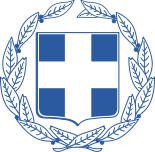 Θέμα: « Οργάνωση ΕξΑΕ»Αγαπητές/οι κες/οι Διευθύντριες/ες Ελπίζω να είστε πολύ καλά στην υγεία σας. Με την επανέναρξη της ΕξΑΕ σας καλώ για να συζητήσουμε θέματα που αφορούν στην εύρυθμη  λειτουργία των σχολείων σας και άπτονται των αρμοδιοτήτων μου ως ΣΕΕ Παιδαγωγικής Ευθύνης των σχολείων σας την Πέμπτη, 12 Νοεμβρίου 2020 σύμφωνα με το παρακάτω πρόγραμμα: Εσπερινά σχολεία: ώρα 9.30 πμ Γ/σια: ώρα 6.00 μμ ΓΕΛ & ΕΠΑΛ 8.00 μμ  Ο σύνδεσμος με τον οποίο μπαίνετε στο τηλε-δωμάτιό μου είναι:  https://minedu-secondary.webex.com/meet/epoulla  Καλή δύναμη στο έργο σας  Με εκτίμηση Ελένη Πουλλά ΣΕΕ ΠΕ06 Κρήτης 